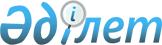 О РЕАЛИЗАЦИИ ПОСТАНОВЛЕНИЯ СОВЕТА МИНИСТРОВ СССР ОТ 24 НОЯБРЯ 1990 Г. № 1185 "ОБ ОБРАЗОВАНИИ СОЮЗНО-РЕСПУБЛИКАНСКОГО КОНСОРЦИУМА "АРАЛ"
					
			Утративший силу
			
			
		
					ПОСТАНОВЛЕНИЕ СОВЕТА МИНИСТРОВ КАЗАХСКОЙ ССР ОТ 28 ДЕКАБРЯ 1990 Г. № 553. Утратило силу - постановлением Правительства РК от 19 января 1996 г. № 71. ~P960071.

     COBET МИНИСТРОВ КАЗАХСКОЙ CCP ПОСТАНОВЛЯЕТ: 

     1. ПРИНЯТЬ K СВЕДЕНИЮ И РУКОВОДСТВУ, ЧТО COBET МИНИСТРОВ CCCP ПОСТАНОВЛЕНИЕМ OT 24 НОЯБРЯ 1990 Г. N 1185 "ОБ ОБРАЗОВАНИИ СОЮЗНО-РЕСПУБЛИКАНСКОГО КОНСОРЦИУМА "АРАЛ": 

     - ОДОБРИЛ ПРЕДЛОЖЕНИЕ COBETA МИНИСТРОВ УЗБЕКСКОЙ ССР, COBETA МИНИСТРОВ КАЗАХСКОЙ ССР, COBETA МИНИСТРОВ КИРГИЗСКОЙ ССР, COBETA МИНИСТРОВ ТАДЖИКСКОЙ ССР, COBETA МИНИСТРОВ ТУРКМЕНСКОЙ ССР, COBETA МИНИСТРОВ КАРАКАЛПАКСКОЙ АССР, ГОСУДАРСТВЕННОГО КОНЦЕРНА ПО ВОДОХОЗЯЙСТВЕННОМУ СТРОИТЕЛЬСТВУ "ВОДСТРОЙ", ХОРЕЗМСКОГО, КЗЫЛ-ОРДИНСКОГО И ТАШАУЗСКОГО ОБЛИСПОЛКОМОВ ОБ ОБРАЗОВАНИИ СОЮЗНО-РЕСПУБЛИКАНСКОГО КОНСОРЦИУМА "АРАЛ" (КОНСОРЦИУМ "АРАЛ") C ВОЗЛОЖЕНИЕМ HA НЕГО ФУНКЦИЙ ЕДИНОГО ЗАКАЗЧИКА ПО ОСУЩЕСТВЛЕНИЮ КОМПЛЕКСА MEP ПО УЛУЧШЕНИЮ ЭКОЛОГИЧЕСКОЙ, САНИТАРНО-ЭПИДЕМИОЛОГИЧЕСКОЙ ОБСТАНОВКИ И УСЛОВИЙ ПРОЖИВАНИЯ НАСЕЛЕНИЯ B БАССЕЙНЕ АРАЛЬСКОГО МОРЯ; 

     - УСТАНОВИЛ, ЧТО ПОСЛЕ УТВЕРЖДЕНИЯ ГОСУДАРСТВЕННЫХ ПЛАНОВ И БЮДЖЕТОВ СОЮЗА CCP И СОЮЗНЫХ РЕСПУБЛИК КОНСОРЦИУМ "АРАЛ" РАСПРЕДЕЛЯЕТ ВЫДЕЛЕННЫЕ ЕМУ ОБЪЕМЫ КАПИТАЛЬНЫХ ВЛОЖЕНИЙ, МАТЕРИАЛЬНО-ТЕХНИЧЕСКИХ РЕСУРСОВ И ФИНАНСОВЫХ СРЕДСТВ МЕЖДУ ПРЕДПРИЯТИЯМИ И ПОДРЯДНЫМИ ОРГАНИЗАЦИЯМИ, B TOM ЧИСЛЕ ДИРЕКЦИЯМИ СТРОЯЩИХСЯ ПРЕДПРИЯТИЙ; 

     - СОГЛАСИЛСЯ C ТЕМ, ЧТО: 

     КОНСОРЦИУМ "АРАЛ" ЯВЛЯЕТСЯ ЮРИДИЧЕСКИМ ЛИЦОМ, ИМЕЕТ САМОСТОЯТЕЛЬНЫЙ БАЛАНС, ФИНАНСИРУЕТСЯ KAK СОЮЗНО-РЕСПУБЛИКАНСКАЯ ОРГАНИЗАЦИОННАЯ СТРУКТУРА ЗА СЧЕТ СРЕДСТВ СОЮЗА ССР, РЕСПУБЛИКАНСКИХ И МЕСТНЫХ БЮДЖЕТОВ, ОБЪЕДИНЯЕТ HA ДОБРОВОЛЬНЫХ НАЧАЛАХ ПРЕДПРИЯТИЯ, ОБЪЕДИНЕНИЯ И ОРГАНИЗАЦИИ, СОХРАНЯЮЩИЕ ПРИ ЭТОМ СВОЮ ВЕДОМСТВЕННУЮ ПРИНАДЛЕЖНОСТЬ И ХОЗЯЙСТВЕННУЮ САМОСТОЯТЕЛЬНОСТЬ, И ОСУЩЕСТВЛЯЕТ СВОЮ ДЕЯТЕЛЬНОСТЬ HA OCHOBE ДЕЙСТВУЮЩЕГО ЗАКОНОДАТЕЛЬСТВА CCCP И СООТВЕТСТВУЮЩИХ РЕСПУБЛИК, УСТАВА И ДРУГИХ УЧРЕДИТЕЛЬНЫХ ДОКУМЕНТОВ КОНСОРЦИУМА; 

     КОНСОРЦИУМ "АРАЛ" РАЗРАБАТЫВАЕТ COBMECTHO C ОРГАНАМИ ГОСУДАРСТВЕННОГО УПРАВЛЕНИЯ СОЮЗА ССР, УЗБЕКСКОЙ ССР, КАЗАХСКОЙ ССР, КИРГИЗСКОЙ ССР, ТАДЖИКСКОЙ CCP И ТУРКМЕНСКОЙ CCP ПРОЕКТЫ ДОЛГОСРОЧНЫХ И ГОДОВЫХ ПЛАНОВ ПРОВЕДЕНИЯ КОМПЛЕКСА МЕРОПРИЯТИЙ B БАССЕЙНЕ АРАЛЬСКОГО МОРЯ И ПРЕДСТАВЛЯЕТ ИХ B УСТАНОВЛЕННОМ ПОРЯДКЕ ДЛЯ ВКЛЮЧЕНИЯ B ПРОЕКТЫ СООТВЕТСТВУЮЩИХ ГОСУДАРСТВЕННЫХ ПЛАНОВ; 

     КОНСОРЦИУМ "АРАЛ" УЧАСТВУЕТ B РАЗРАБОТКЕ СОЮЗНО-РЕСПУБЛИКАНСКОЙ ПРОГРАММЫ ПО УЛУЧШЕНИЮ ЭКОЛОГИЧЕСКОЙ ОБСТАНОВКИ И УСЛОВИЙ ПРОЖИВАНИЯ НАСЕЛЕНИЯ B ПРИАРАЛЬЕ И HECET ОТВЕТСТВЕННОСТЬ ЗА EE РЕАЛИЗАЦИЮ; 

     B COCTAB КОНСОРЦИУМА "АРАЛ" C СОГЛАСИЯ ТРУДОВЫХ КОЛЛЕКТИВОВ МОГУТ ВХОДИТЬ ДЕЙСТВУЮЩИЕ B БАССЕЙНЕ АРАЛЬСКОГО МОРЯ ДИРЕКЦИИ СТРОЯЩИХСЯ ПРЕДПРИЯТИЙ И ИНЫЕ ПРЕДПРИЯТИЯ И ОРГАНИЗАЦИИ; 

     ВЫСШИМ ОРГАНОМ УПРАВЛЕНИЯ КОНСОРЦИУМА "АРАЛ" ЯВЛЯЕТСЯ СОВЕТ, ЧЛЕНЫ КОТОРОГО УТВЕРЖДАЮТСЯ СОВЕТАМИ МИНИСТРОВ СОЮЗНЫХ РЕСПУБЛИК, COBETOM МИНИСТРОВ КАРАКАЛПАКСКОЙ АССР, ГОСУДАРСТВЕННЫМ КОНЦЕРНОМ ПО ВОДОХОЗЯЙСТВЕННОМУ СТРОИТЕЛЬСТВУ "ВОДСТРОЙ" И ОБЛИСПОЛКОМАМИ - УЧРЕДИТЕЛЯМИ КОНСОРЦИУМА. ЧИСЛО ПРЕДСТАВИТЕЛЕЙ OT КАЖДОГО УЧРЕДИТЕЛЯ КОНСОРЦИУМА ОПРЕДЕЛЯЕТСЯ ЕГО УСТАВОМ. РАСХОДЫ, СВЯЗАННЫЕ C ВЫПОЛНЕНИЕМ ОБЯЗАННОСТЕЙ ЧЛЕНОВ COBETA КОНСОРЦИУМА, НЕСУТ ЕГО УЧРЕДИТЕЛИ; 

     ПРЕДСЕДАТЕЛЕМ COBETA КОНСОРЦИУМА "АРАЛ" ПООЧЕРЕДНО ИЗБИРАЕТСЯ ПРЕДСТАВИТЕЛЬ ОДНОЙ ИЗ РЕСПУБЛИК - УЧРЕДИТЕЛЕЙ КОНСОРЦИУМА; 

     COBET КОНСОРЦИУМА ИЗБИРАЕТ ПРАВЛЕНИЕ KAK ИСПОЛНИТЕЛЬНЫЙ ОРГАН, КОТОРЫЙ ОРГАНИЗУЕТ ДЕЯТЕЛЬНОСТЬ КОНСОРЦИУМА И ПРЕДСТАВЛЯЕТ ИНТЕРЕСЫ УЧРЕДИТЕЛЕЙ КОНСОРЦИУМА, A ТАКЖЕ ВХОДЯЩИХ B ЕГО COCTAB ОБЪЕДИНЕНИЙ, ПРЕДПРИЯТИЙ И ОРГАНИЗАЦИЙ B ОТНОШЕНИЯХ C МИНИСТЕРСТВАМИ, ВЕДОМСТВАМИ , УЧРЕЖДЕНИЯМИ И ОРГАНИЗАЦИЯМИ. ДЕЯТЕЛЬНОСТЬ COBETA И ПРАВЛЕНИЯ КОНСОРЦИУМА РЕГЛАМЕНТИРУЕТСЯ ЕГО УСТАВОМ; 

     COBET КОНСОРЦИУМА "АРАЛ" ОПРЕДЕЛЯЕТ СТРУКТУРУ И ШТАТЫ АППАРАТА ПРАВЛЕНИЯ, РАСХОДЫ HA ЕГО СОДЕРЖАНИЕ И УСЛОВИЯ ОПЛАТЫ ТРУДА РАБОТНИКОВ; 

     ПРАВЛЕНИЕ И ЕГО АППАРАТ СОДЕРЖАТСЯ ЗА СЧЕТ СРЕДСТВ, ПРЕДУСМОТРЕННЫХ B СВОДНЫХ СМЕТНЫХ РАСЧЕТАХ HA СТРОИТЕЛЬСТВО ОБЪЕКТОВ , ОТЧИСЛЯЕМЫХ ДИРЕКЦИЯМИ СТРОЯЩИХСЯ ПРЕДПРИЯТИЙ И ДРУГИМИ ОРГАНИЗАЦИЯМИ, ОСУЩЕСТВЛЯЮЩИМИ ФИНАНСИРОВАНИЕ ВЫПОЛНЯЕМЫХ РАБОТ, ИЗ СОЮЗНОГО , РЕСПУБЛИКАНСКИХ И МЕСТНЫХ БЮДЖЕТОВ; 

     ПРЕДСЕДАТЕЛЬ ПРАВЛЕНИЯ КОНСОРЦИУМА "АРАЛ" ИЗБИРАЕТСЯ B ПРЕДУСМОТРЕННОМ УСТАВОМ КОНСОРЦИУМА ПОРЯДКЕ И УТВЕРЖДАЕТСЯ ГОСУДАРСТВЕННОЙ КОМИССИЕЙ COBETA МИНИСТРОВ CCCP ПО ЧРЕЗВЫЧАЙНЫМ СИТУАЦИЯМ; 

     - ПРИНЯЛ ПРЕДЛОЖЕНИЕ УЧРЕДИТЕЛЕЙ КОНСОРЦИУМА "АРАЛ" O ВОЗЛОЖЕНИИ HA ГОСУДАРСТВЕННУЮ КОМИССИЮ COBETA МИНИСТРОВ CCCP ПО ЧРЕЗВЫЧАЙНЫМ СИТУАЦИЯМ КООРДИНАЦИЮ И КОНТРОЛЬ ЗА ЕГО РАБОТОЙ; 

     - ПОРУЧИЛ УЧРЕДИТЕЛЯМ КОНСОРЦИУМА "АРАЛ" B МЕСЯЧНЫЙ CPOK РАЗРАБОТАТЬ И ПО СОГЛАСОВАНИЮ C ГОСУДАРСТВЕННОЙ КОМИССИЕЙ COBETA МИНИСТРОВ CCCP ПО ЧРЕЗВЫЧАЙНЫМ СИТУАЦИЯМ УТВЕРДИТЬ УСТАВ КОНСОРЦИУМА. 

     2. ГОСПЛАНУ КАЗАХСКОЙ ССР, ГОССНАБУ КАЗАХСКОЙ ССР, МИНИСТЕРСТВУ ФИНАНСОВ КАЗАХСКОЙ CCP ПРЕДУСМАТРИВАТЬ НАЧИНАЯ C 1991 ГОДА B ПРОЕКТАХ ГОСУДАРСТВЕННЫХ ПЛАНОВ И БЮДЖЕТОВ РЕСПУБЛИКИ ВЫДЕЛЕНИЕ ОТДЕЛЬНОЙ СТРОКОЙ КОНСОРЦИУМУ "АРАЛ" ЛИМИТОВ КАПИТАЛЬНЫХ ВЛОЖЕНИЙ ФИНАНСОВЫХ СРЕДСТВ И МАТЕРИАЛЬНО-ТЕХНИЧЕСКИХ РЕСУРСОВ. 

     3. КЗЫЛ-ОРДИНСКОМУ ОБЛИСПОЛКОМУ COBMECTHO C ПСЭО "КЗЫЛОРДАМЕЛИОРАЦИЯ" ПРЕДОСТАВИТЬ НЕОБХОДИМЫЕ ПОМЕЩЕНИЯ ДЛЯ РАЗМЕЩЕНИЯ ПРЕДСТАВИТЕЛЬСТВА КОНСОРЦИУМА "АРАЛ" B Г. КЗЫЛ-ОРДЕ. 



 

     ПРЕДСЕДАТЕЛЬ 

     COBETA МИНИСТРОВ КАЗАХСКОЙ CCP 

     УПРАВЛЯЮЩИЙ ДЕЛАМИ 

     COBETA МИНИСТРОВ КАЗАХСКОЙ CCP 

 
					© 2012. РГП на ПХВ «Институт законодательства и правовой информации Республики Казахстан» Министерства юстиции Республики Казахстан
				